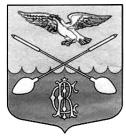 СОВЕТ ДЕПУТАТОВМУНИЦИПАЛЬНОГО ОБРАЗОВАНИЯ ДРУЖНОГОРСКОЕ ГОРОДСКОЕ ПОСЕЛЕНИЕ ГАТЧИНСКОГО МУНИЦИПАЛЬНОГО РАЙОНА ЛЕНИНГРАДСКОЙ ОБЛАСТИ (Четвертый созыв)Р Е Ш ЕН И ЕВ соответствии с Федеральным законом от 06.10.2003 № 131-ФЗ «Об общих принципах организации местного самоуправления в Российской Федерации», областным законом от 28.12.2018 № 147-оз «О старостах сельских населенных пунктов Ленинградской области и содействии участию населения в осуществлении местного самоуправления в иных формах на частях территорий муниципальных образований Ленинградской области» (далее - областной закон № 147-оз), решением Совета депутатов муниципального образования Дружногорское  городское поселение Гатчинского муниципального района Ленинградской области  (третьего созыва) от 27 марта 2019 года № 12 «Об организации деятельности старост  сельских населенных пунктов и участии населения в осуществлении местного самоуправления в иных формах на частях территорий муниципального образования Дружногорское городское поселение», протоколами сходов граждан населенных пунктов образования Дружногорское городское поселение от 30.03.2019 г.,  Уставом муниципального образования Дружногорское городское поселение (далее - Устав), Совет депутатов муниципального образования Дружногорское городское поселение  РЕШИЛ:1. В пункте 1 решения Совета депутатов от 01.04.2019 № 16 «О назначении старост  сельских населенных пунктов на территории муниципального образования Дружногорское городское поселение» заменить слова: д. Лампово Таскину Нину Григорьевну - на д. Лампово Емельянова Евгения Александровича:2. Ознакомить Емельянова Е.А. с решением Совета депутатов муниципального образования Дружногорское  городское поселение Гатчинского муниципального района Ленинградской области (третьего созыва) от 27 марта 2019 года № 12 «Об организации деятельности старост сельских населенных пунктов и участии населения в осуществлении местного самоуправления в иных формах на частях территорий муниципального образования Дружногорское городское поселение»3. Настоящее решение подлежит официальному опубликованию в Официальном вестнике Дружногорского городского поселения и вступает в силу после его официального опубликования.Глава муниципального образования:                                                                      И.В. Моисеева22 ноября  2019 года                                                                  №  26О внесении изменений в решение Совета депутатов от 01.04.2019 № 16 «О назначении старост  сельских населенных пунктов на территории муниципального образования Дружногорское городское поселение»